АТ КБ "ПриватБанк"", ПриватаукціонМарушевський Володимир Володимировичм.Одесса;  Марсельская 35 кв. 368тел. 067 488 4390Заявана участь у приватизації об'єкта малої приватизаціїНадаю свою згоду на участь в електронному аукціоні з продажу об'єкта малої приватизації Металева ємність 400 куб.м, 1972 року введення в експлуатацію, знаходиться за адресою: м. Тульчин, вул. Заводська, 2г, використовувалась для зберігання мазуту унікальний код об'єкту у системі ID   UA-PS-2020-07-01-000183-3 та надаю свою згоду на взяття на себе зобов'язань, визначених умовами продажу об'єкта малої приватизації.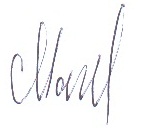 Марушевський В.В 28.07.2020